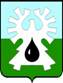 МУНИЦИПАЛЬНОЕ ОБРАЗОВАНИЕ ГОРОД УРАЙХанты-Мансийский автономный округ-Юграадминистрация ГОРОДА УРАЙПОСТАНОВЛЕНИЕот  ________________                                                                                            № __________   	      		О внесении изменений в приложениек постановлению администрации города Урай от 31.05.2018 №1266В соответствии с пунктом 24 части 1 статьи 16 Федерального закона от 06.10.2003             №131-ФЗ «Об общих принципах организации местного самоуправления в Российской Федерации»,  Федеральным законом от 24.06.1998 №89-ФЗ «Об отходах производства и потребления», постановлением Правительства Российской Федерации от 12.11.2016 №1156 «Об обращении с твердыми коммунальными отходами и внесении изменения в постановление Правительства Российской Федерации от 25 августа 2008 г. № 641», Законом Ханты-Мансийского автономного округа - Югры от 17.11.2016 №79-оз «О наделении органов местного самоуправления муниципальных образований Ханты-Мансийского автономного округа - Югры отдельными государственными полномочиями в сфере обращения с твердыми коммунальными отходами»:1. Внести изменения в приложение к постановлению администрации города Урай от 31.05.2018 №1266 «Об утверждении порядка накопления твердых коммунальных отходов (в том числе их раздельного накопления) на территории города Урай» согласно приложению. 2. Опубликовать  постановление в газете «Знамя» и разместить на официальном сайте органов местного самоуправления города Урай в информационно-телекоммуникационной сети  «Интернет».3.  Контроль за выполнением постановления возложить на  заместителя главы  города Урай  И.А.Козлова.                    Глава  города  Урай                                                                А.В. ИвановПриложение к постановлению         администрации города Урайот   ____________  № _____ Изменения в порядокнакопления твердых коммунальных отходов (в том числе их раздельного накопления) на территории города Урай Пункт 2.14 раздела 2 признать утратившим силу.Пункт 2.15 раздела 2 признать утратившим силу. Раздел 2 дополнить пунктом 2.18 следующего содержания: «2.18. Сведения о количестве планируемых к размещению контейнеров и бункеров с указанием их объема и о местах (площадках) накопления твердых коммунальных отходов, на которых планируется разместить такие контейнеры и бункеры, направляются региональным оператором в администрацию города Урай в порядке, установленном постановлением Правительства Российской Федерации от 12.11.2016 №1156 «Об обращении с твердыми коммунальными отходами и внесении изменения в постановление Правительства Российской Федерации от 25 августа 2008 г. №641».Администрация города Урай включает указанную информацию в реестр мест (площадок) накопления твердых коммунальных отходов в соответствии с Правилами обустройства мест (площадок) накопления твердых коммунальных отходов, утвержденными постановлением Правительства Российской Федерации от 31.08.2018 №1039.».